JOEPIE!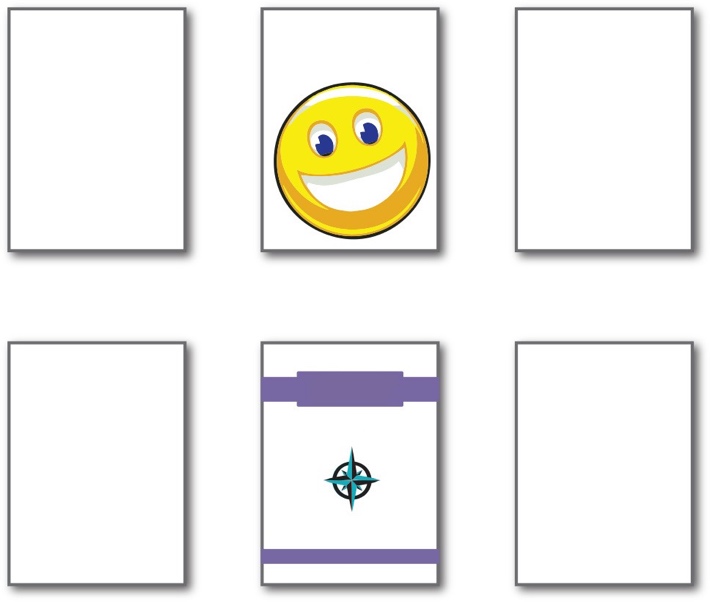 STARTNOORDWEST            OOST ZUID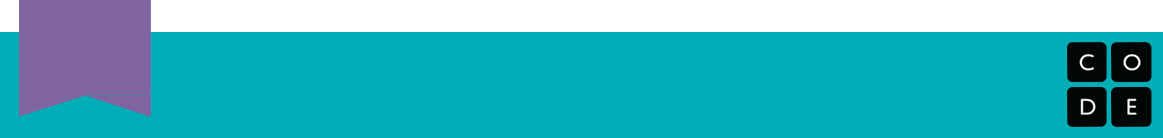 2              Stappenplan kaart 2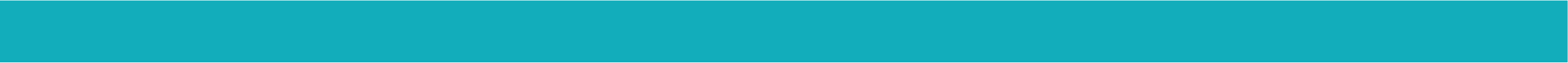 Revisie 141119.1aJOEPIE!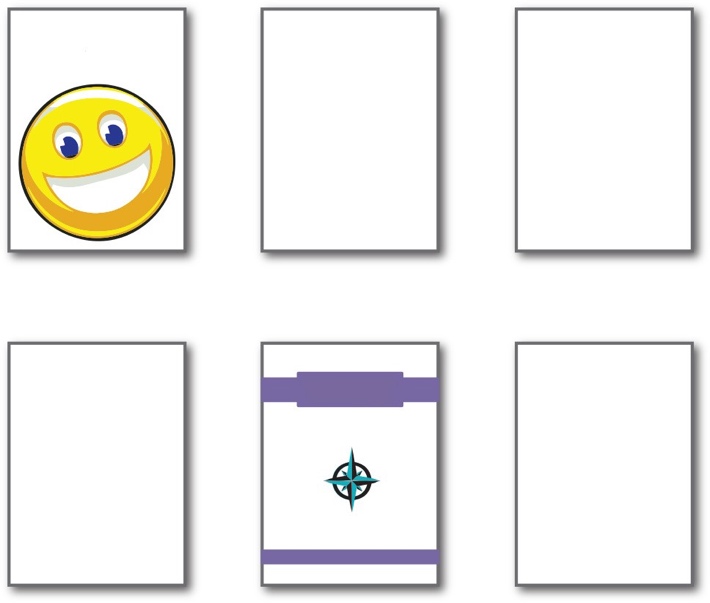 STARTNOORDWEST              OOST ZUID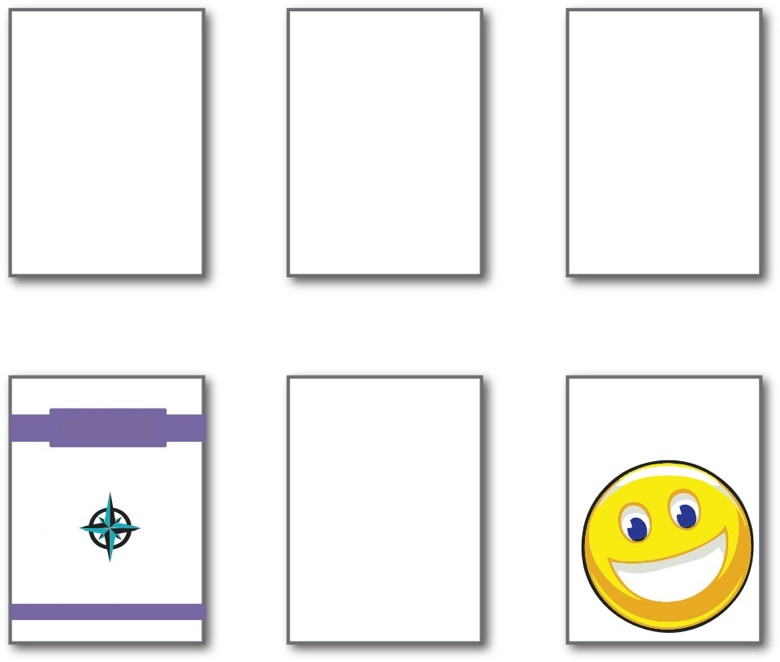    STARTNOORDWEST              OOST ZUID    JOEPIE!Revisie 141119.1aSTART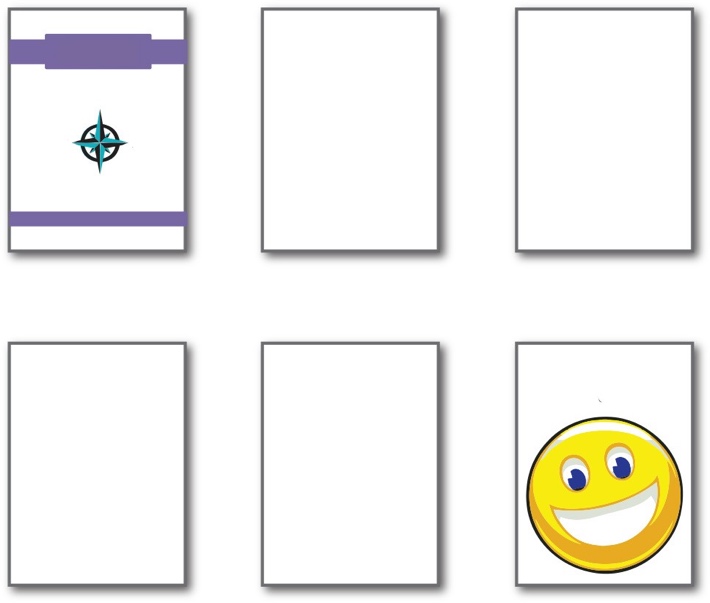 NOORDWEST        OOST ZUIDJOEPIE!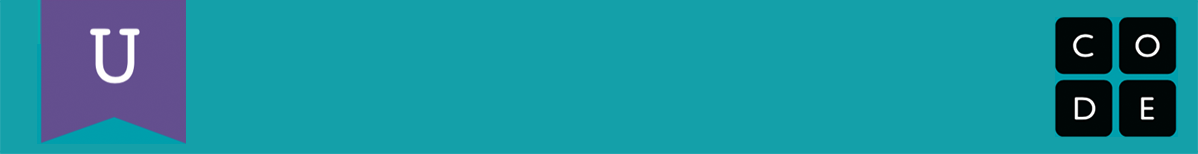 UnpluggedNaam:  	StappenplanSleutel - Avontuur in meerdere stappenDatum:  	Deze bewegingen kun je gebruiken om je vriend(in) instructies te geven.Oefen een paar keer zodat je zeker weet dat jullie allebei weten wat iedere beweging betekent.Noord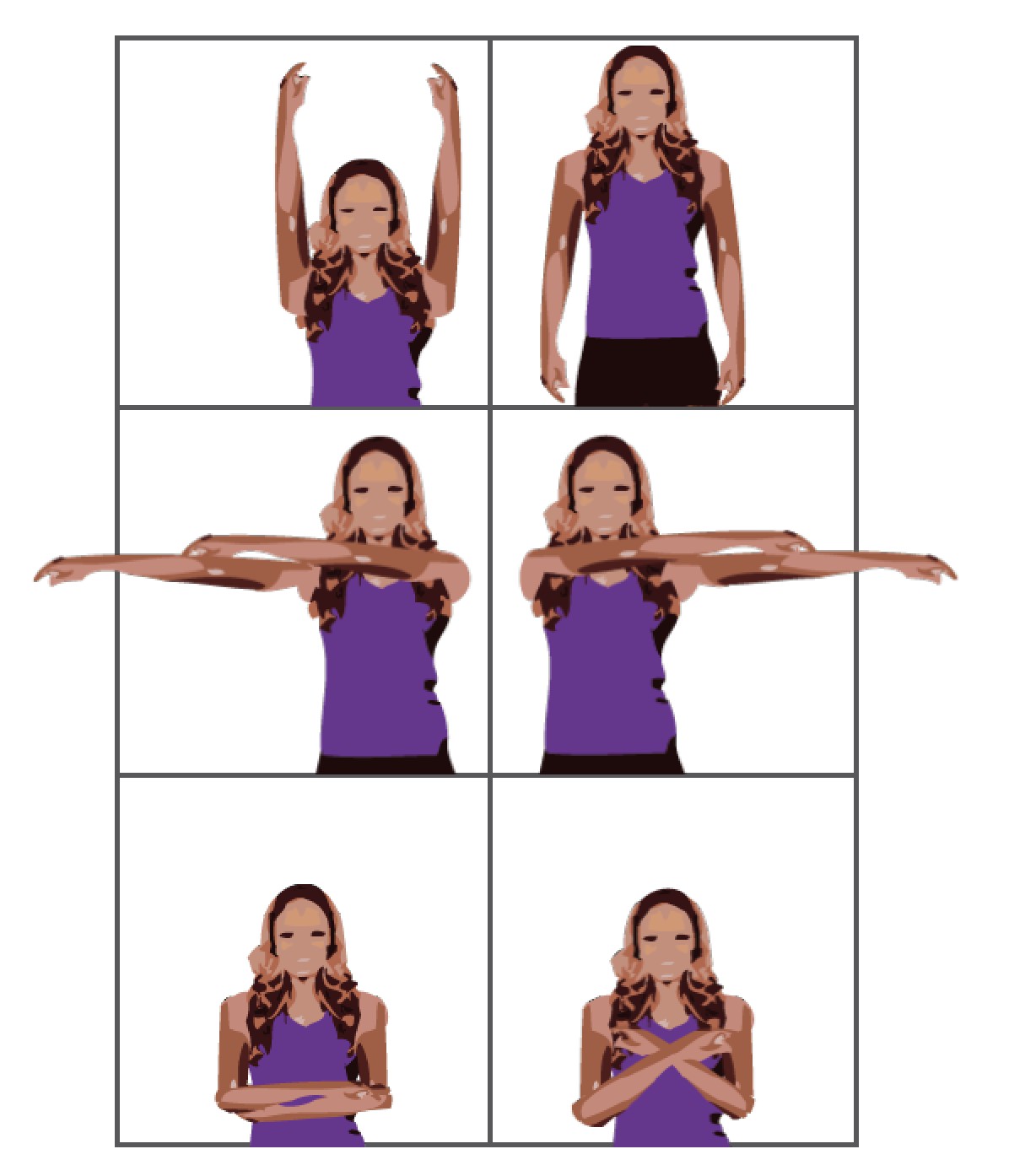 West Rust (wacht)ZuidOostStop (Klaar)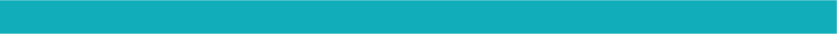 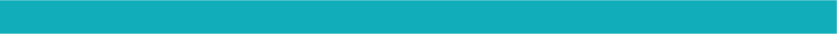 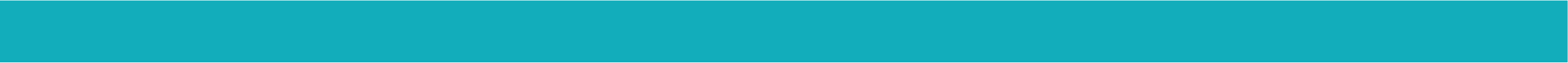 Revisie 141119.1aJOEPIE!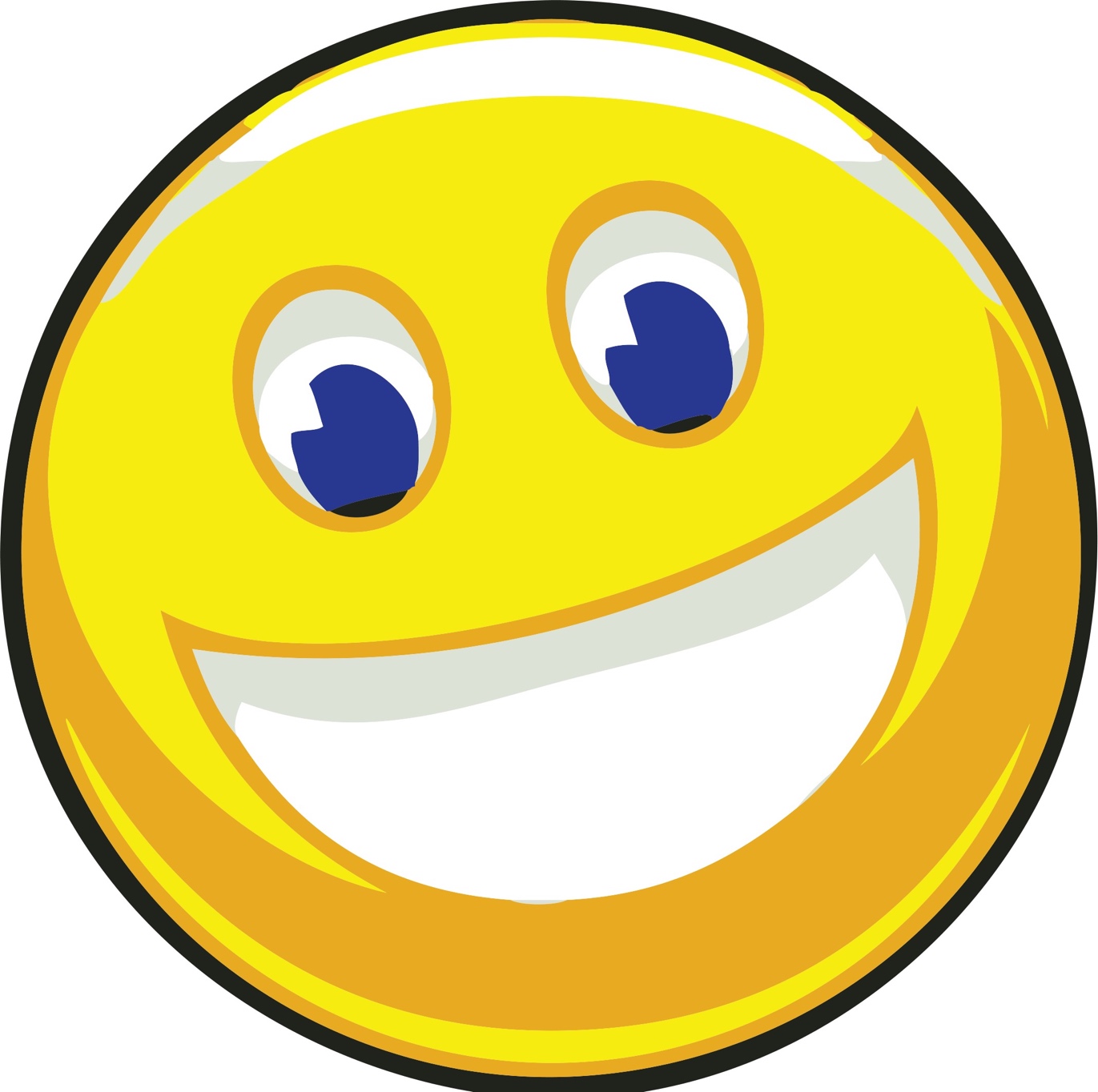 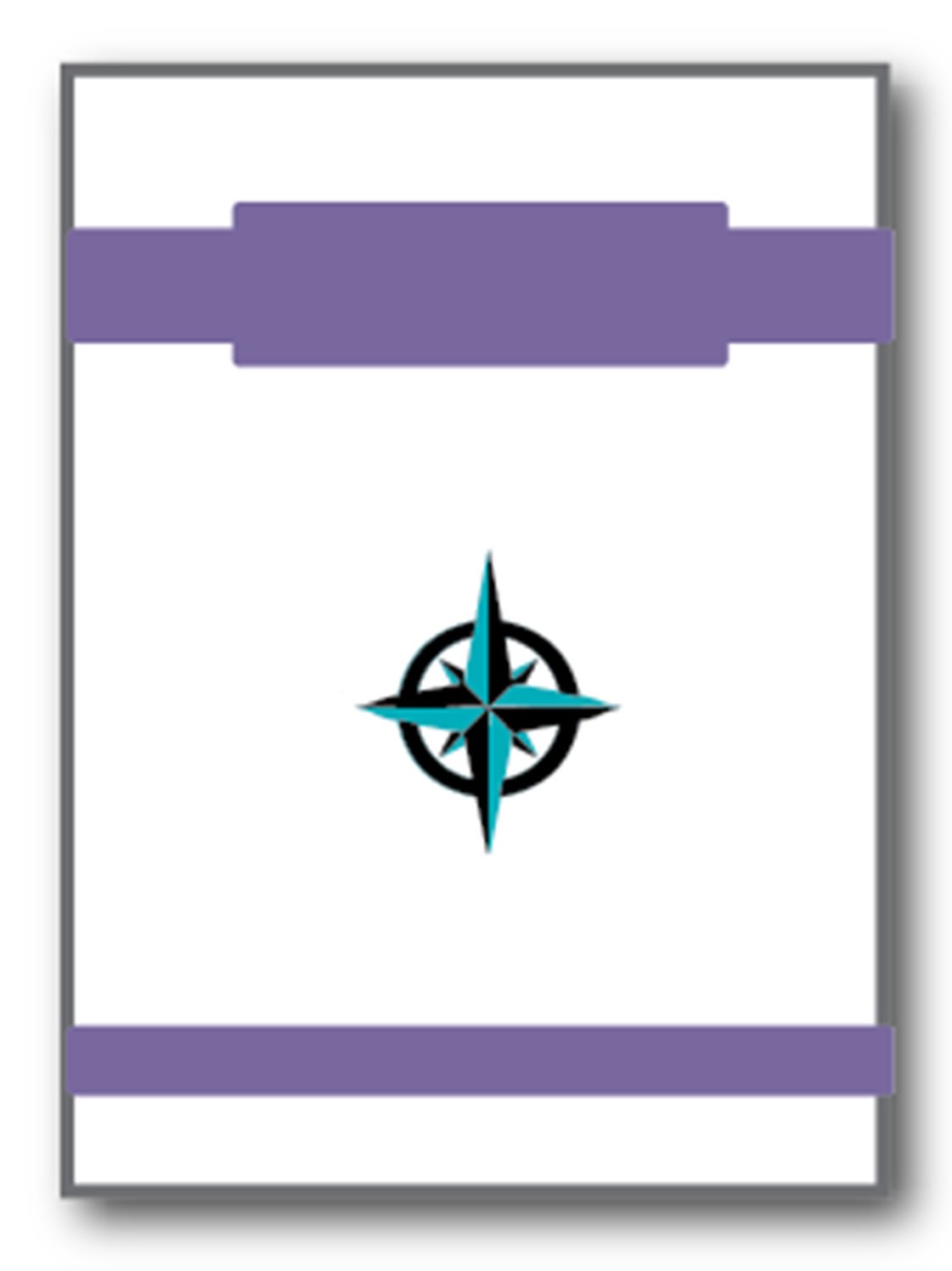 STARTNOORDWEST                                                                 OOSTZUID